  MADONAS NOVADA PAŠVALDĪBA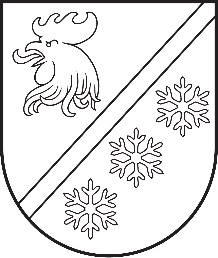 Reģ. Nr. 90000054572Saieta laukums 1, Madona, Madonas novads, LV-4801 t. 64860090, e-pasts: pasts@madona.lv ___________________________________________________________________________MADONAS NOVADA PAŠVALDĪBAS DOMESLĒMUMSMadonā2024. gada 28. martā						        	     		           Nr. 223								                  (protokols Nr. 6, 75. p.)				Par grozījumiem Jaunatnes lietu komisijas nolikumāAr Madonas novada pašvaldības domes  2023. gada 30. marta lēmuma Nr. 201  (protokols Nr. 4, 60. p.) tika izdots Jaunatnes lietu komisijas Nolikums (turpmāk tekstā Nolikums). Nolikuma 11. punkts  paredz to, ka komisijas sastāvā ir 9 komisijas locekļi.  Šobrīd dažādu iemeslu dēļ komisijā nevar darboties divi no šī brīža komisijas locekļiem, līdz ar to   ir priekšlikums grozīt Jaunatnes lietu  komisijas locekļu skaitu.Pamatojoties uz Pašvaldību likuma 10. panta pirmās daļas 8. punktu, 53. panta otro daļu, Madonas novada pašvaldības 2021. gada 2. jūlija saistošo noteikumu Nr. 2 “Madonas novada pašvaldības nolikums” 20. punktu,  ņemot vērā 15.03.2024. Izglītības un jaunatnes lietu komitejas atzinumu, atklāti balsojot: PAR - 16 (Agris Lungevičs, Aigars Šķēls, Aivis Masaļskis, Andris Dombrovskis, Andris Sakne, Artūrs Čačka, Artūrs Grandāns, Arvīds Greidiņš, Gatis Teilis, Gunārs Ikaunieks, Iveta Peilāne, Kaspars Udrass, Rūdolfs Preiss, Sandra Maksimova, Valda Kļaviņa, Zigfrīds Gora), PRET - NAV, ATTURAS - NAV, Madonas novada pašvaldības dome NOLEMJ: Veikt šādus grozījumus Jaunatnes lietu komisijas nolikumā: Grozīt nolikuma 11. punktu, izsakot to šādā redakcijā: “11. Komisija sastāv no septiņiem Komisijas locekļiem: Komisijas priekšsēdētāja, Komisijas priekšsēdētāja vietnieka un Komisijas locekļiem.Noteikt, ka grozījumi nolikumā stājas spēkā 2024.gada 1.aprīlī             Domes priekšsēdētājs					             A. Lungevičs	Strazdiņa 27862080